                  TT   Tennessee Building Officials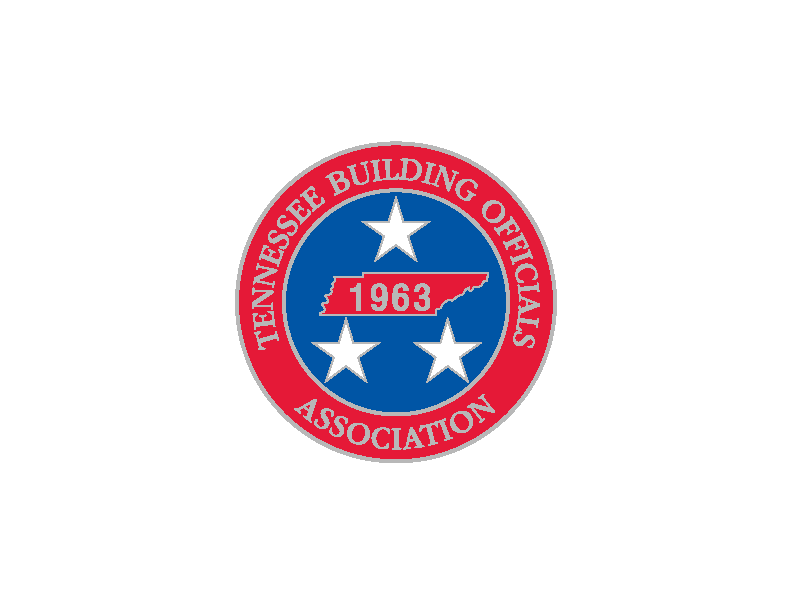 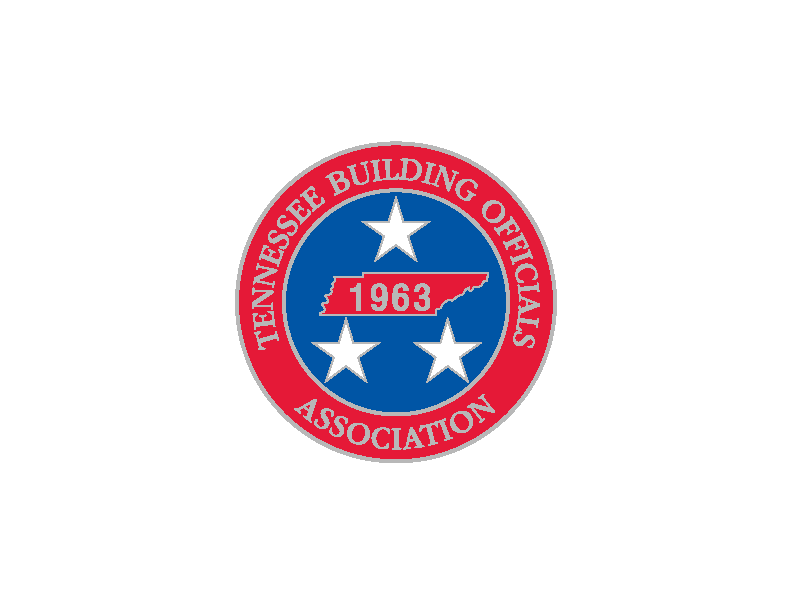 AssociationSeptember 11, 2020Members, The TBOA Board of Directors (BoD) understands how these past few months have been challenging for each of us. The first ever cancellation of the TBOA Annual Business Meeting and Education Conference has impacted the membership and organization in ways that were never before realized. Many of you have relied on the conference to gain education hours while others have used it as an opportunity to network and build relationships. It is also an opportunity for members to raise scholarship funds to help some students through college. The Business Meeting is the time that new leadership for the organization is elected for the upcoming year. It is unfortunate we were not able to gather as usual and hopefully next year we’ll be able to meet again. Although the membership has not met, the BoD has held several meetings to discuss what the organization should be doing during these unprecedented times. Recently, the members were asked to respond to a four-question survey. The intent was for the BoD to gain some insight for the direction of the organization for the remainder of this year. Of those that responded, a majority wanted to conduct an Annual Business Meeting. The BoD has met to discuss how this may happen and are in the process of working out the details. There is much to resolve but we hope to have this meeting late October or early November. Please be patient as we work through the challenges. We will provide updates as we move closer to a finalized date. Thank you,TBOA Board of DirectorsPRESIDENTMichael RinehartCity of Brentwood615-577-6163FAX 615-577-6121michael.rinehart@brentwoodtnt.gov1ST VICE PRESIDENTTim PendletonTown of Collierville901-457-2310FAX 901-457-2329tpendleton@colliervilletn.gov2ND VICE PRESIDENTRick MeisterMemphis & Shelby County901-222-8365901-222-8348rick.meister@cshelbycountytn.govTREASURERChuck MartinTown of Signal Mountain423-531-4741cmartin@signalmountaintn.govSECRETARYMonty KapavikCity of Oak Hill615-371-2204monty.kapavik@oakhilltn.usPAST PRESIDENTShane ChandlerGreater Dickson Gas615-441-2830schandler@gdga.comASSOCIATEJaime WileySimpson Strong-Tie901-359-8933jwiley@strongtie.comASSOCIATEAndrea PapageorgeSothern Gas Co.404-584-3756apapageo@southernco.com